State of Kansas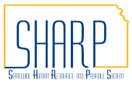 SupplementalStatewide Human Resource and Payroll SystemDate CreatedDate Created9/20/2022VersionVersion1.0SecuritySecuritySHARPAccess to the following to request Supplemental:Role:  Agency Time and Labor HRAgency Payroll SpecialistPurposePurposeRequest paycheck adjustment using the Supplemental process.A supplemental is only used when there was NO ON-CYCLE paycheck created.The supplemental will create a paycheck based on the hours entered on the timesheet.  The process is run in one of the 3 off-cycle payroll runs for the pay period immediately following the on-cycle confirmation.If it is discovered that a supplemental needs to process after the three off-cycles for the period have run, a DA-180 will need to be submitted.  Step One should always be to request a supplemental.NavigationNavigationSHARP > Time and Labor Homepage > Reported Time > Timesheet1.Enter Employee IDGet Employees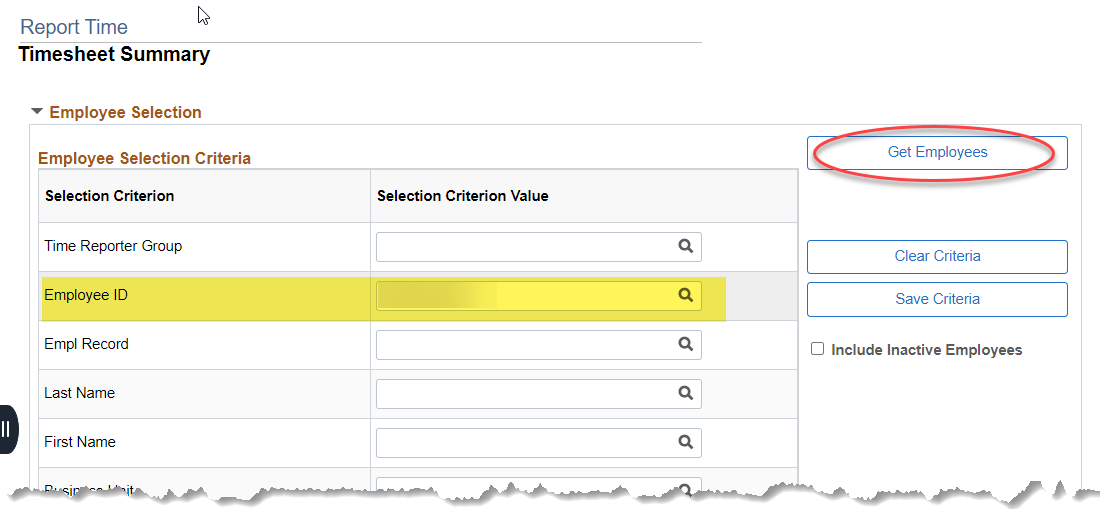 2.Select Employee ID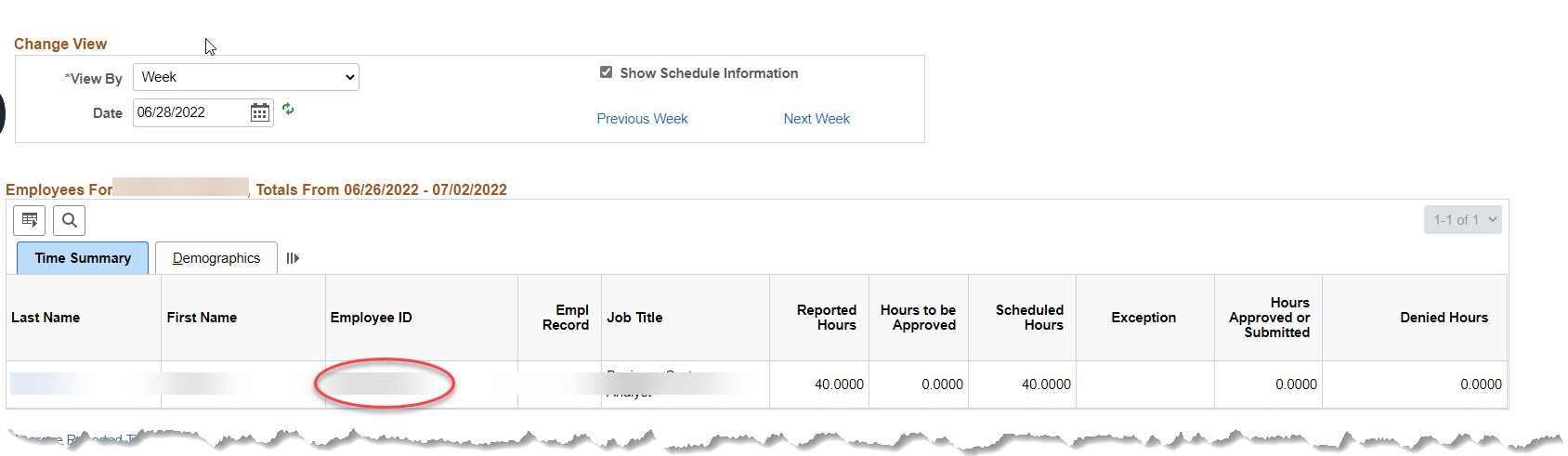 3.*Go to the period needing adjusted*Verify Request Supplement Supplemental Box is available (if this box is not available, a DA-180 will need to be requested)*Enter hours to be paid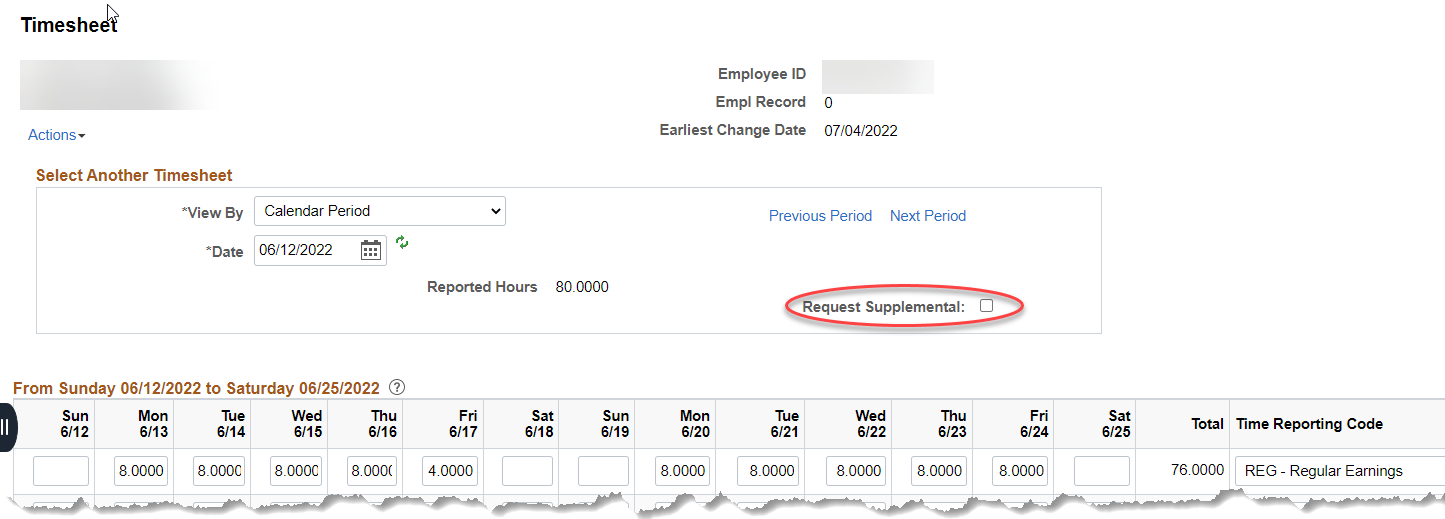 4.Select Request Supplement Box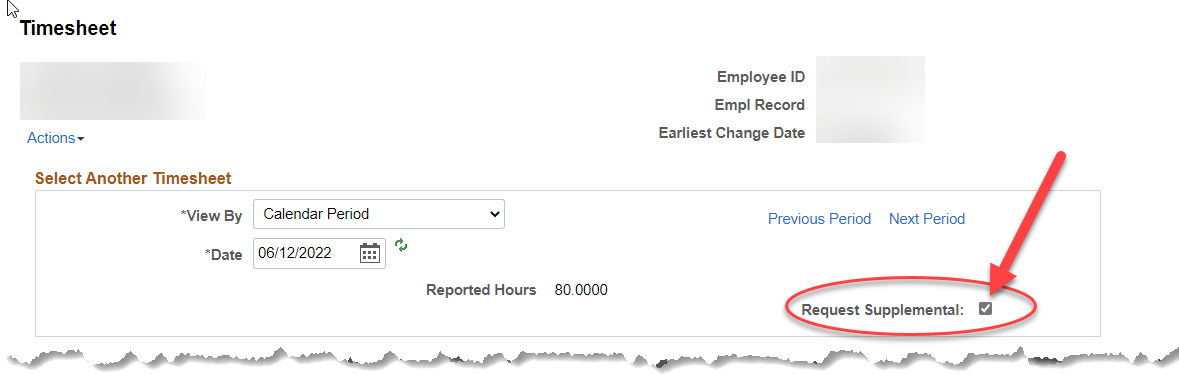 5.Submit TimesheetSelect OK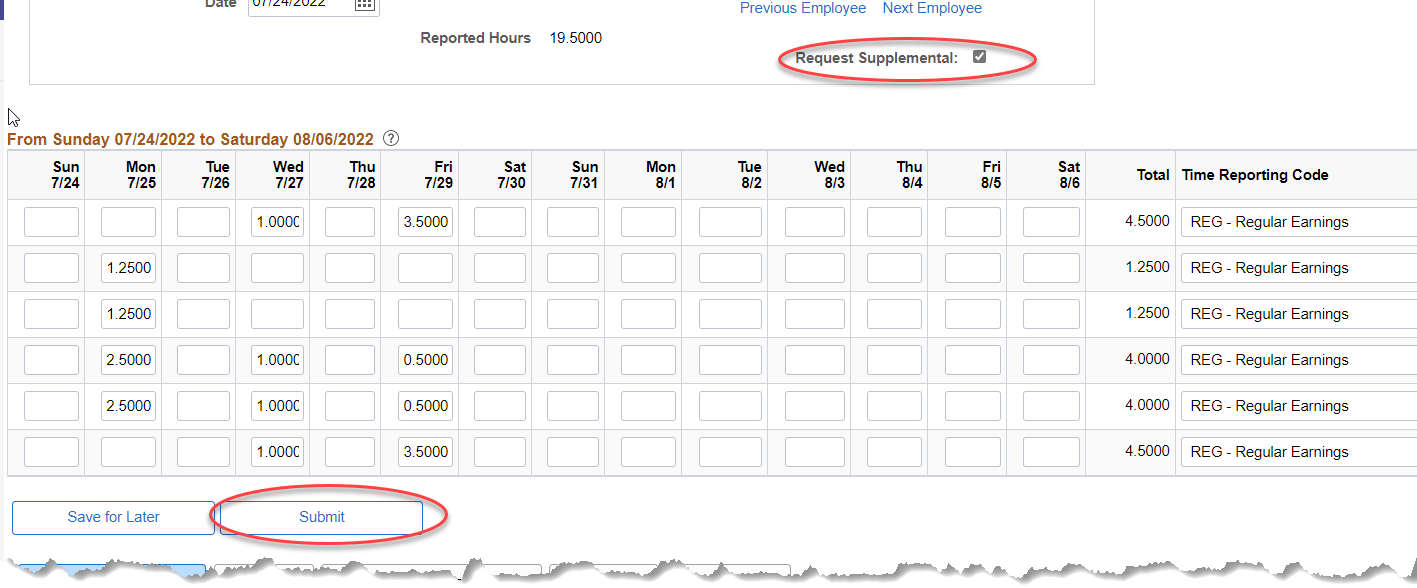 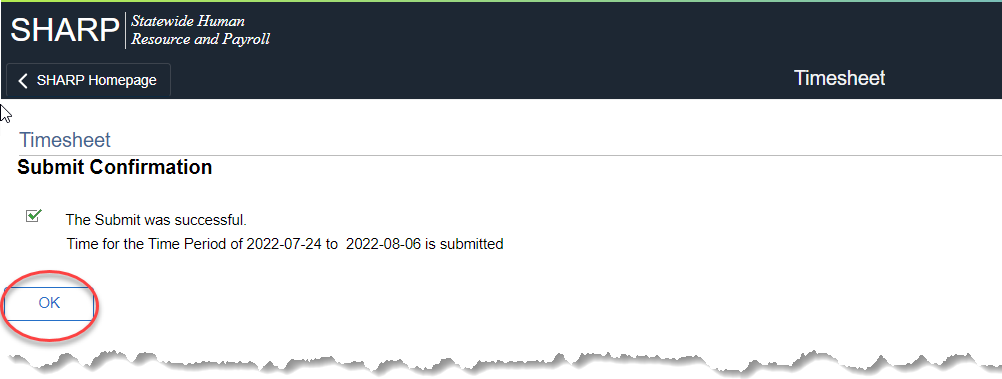 6.*Select the hours you want to approve.*Approve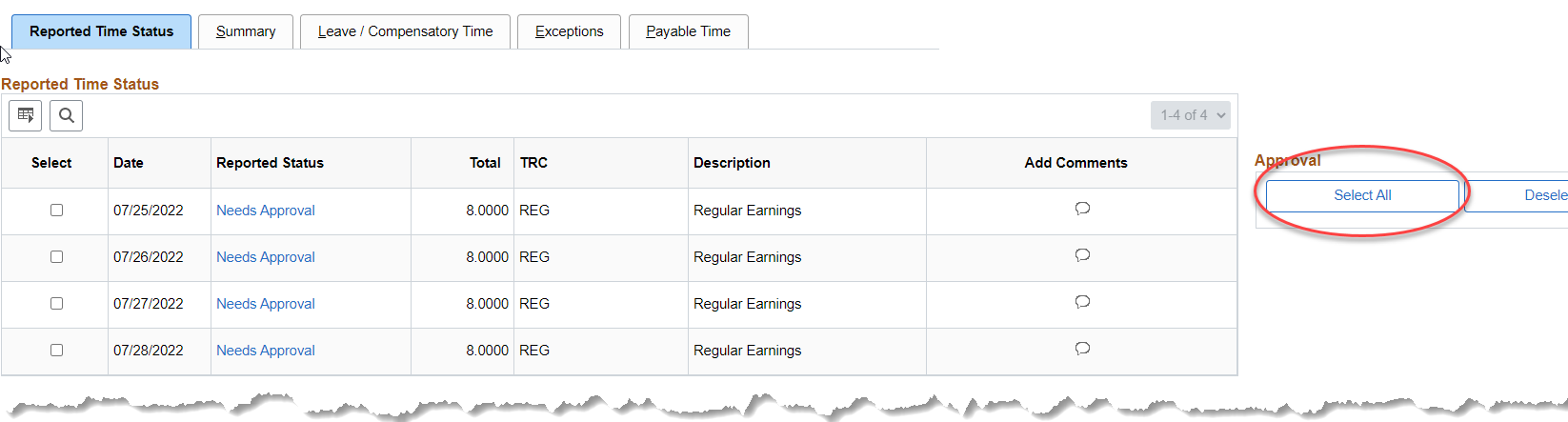 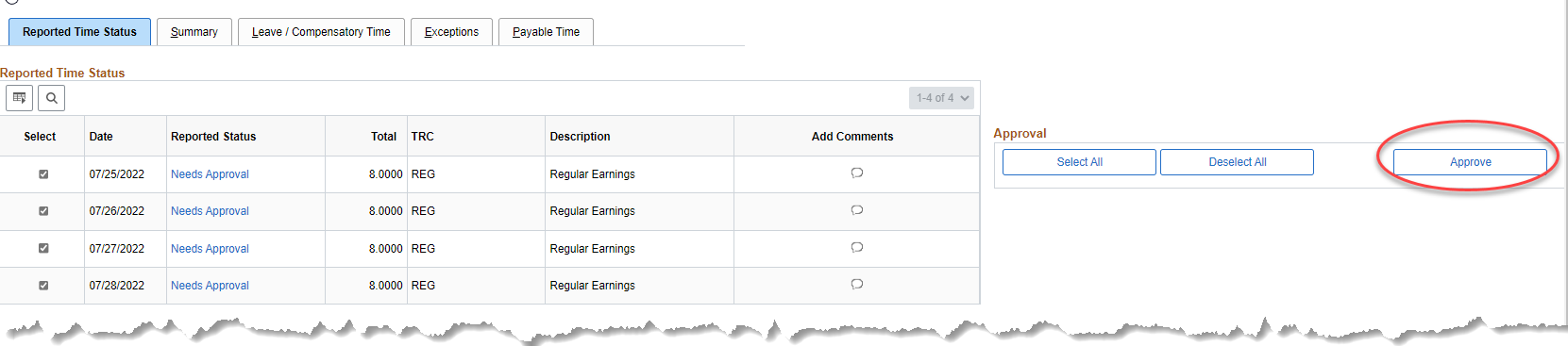 7.*After Time Administration has ran, approve Payable Time*After Time Administration has ran, approve Payable Time8.Once all approvals are completed, run the Payroll WorkCenter Query Supplemental Requests to make sure the request is staged to be processed.Simply click on the query name.  If the supplemental is set to process, it will show.  There are no parameters to enter.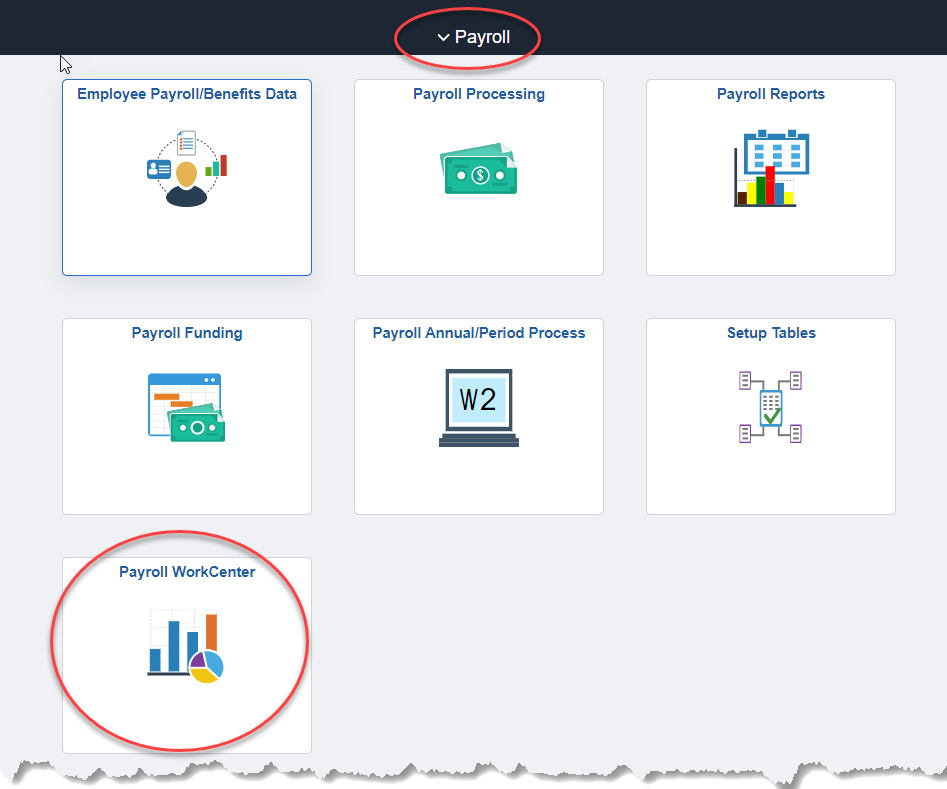 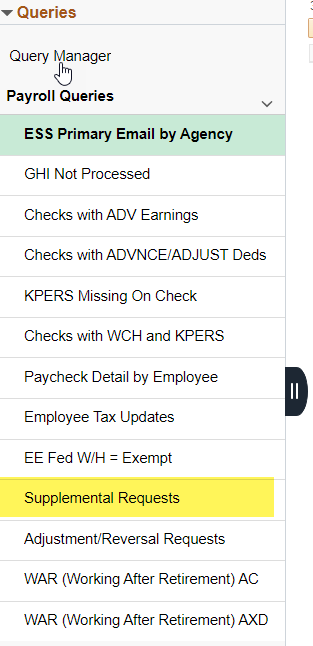 Refer back to Payroll Checklist for Final StepsRefer back to Payroll Checklist for Final StepsRefer back to Payroll Checklist for Final Steps